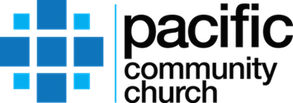 It is hard to believe that I have already began my third year of pastoral ministry here at Pacific. The Lord has truly blessed Marisa and I in many ways through the people of PCC; we are truly grateful for all of you!  While the 2019-2020 ministry year was a challenging one primarily because of Covid-19, God demonstrated His incredible faithfulness to our church in numerous ways. With that in mind, I would like to draw your attention to a few key highlights that I have observed and experienced in the ministries that God has granted me the privilege of serving in during last church year.  Firstly, I am thankful that the Lord blessed our church with 10 new growth groups in the 2019-2020 ministry year. I am grateful for the wonderful leaders and/or hosts who served their group members faithfully and skillfully during a year that called for great fluidity. The launching of these growth groups was an answer to much prayer, as many of our congregants have expressed a desire to grow deeper in Christ through relationships being formed with other Pacific members and attendees.   Secondly, I was pleased to see many of our preteens in Impact eagerly participate in our monthly Mentorship Sundays. Our students in grades 5/6 and 7 embraced the opportunity to shadow volunteers who serve within various ministries at Pacific, and a few have indicated to me their willingness to join the specific ministry teams that they were exposed to in the not too distant future. Additionally, the third highlight comes from Pacific Young Adults. I have thoroughly enjoyed every moment of working with this incredible group of young people. Each Wednesday night when we gather, our young adults demonstrate their desire to experience true community with each other–this brings so much joy to my heart. Also, our group has made tremendous strides in their pursuit of growing in the image of Jesus. They have engaged in deeper spiritual conversations, and a few of them have indicated a desire to be baptized when it is safe to do so.  The fourth–and final–highlight that I would like to draw to your attention comes from Pacific Youth. While the past year has been unusual for obvious reasons, I have been so impressed by the resilience that many of our teens have exhibited. They have endured so many cancellations and disappointments, but they have not lost their sense of hope. This speaks to the strength of their internal character and their resolve. My conversations with our youths during the Covid restricted portion of this past ministry year over Zoom, at local parks, and at cafes or restaurants, have left me so encouraged. My prayer is that God will draw our teens deeper into His presence.  I want to use this opportunity to publicly express my gratitude to the youth, 55+ group, impact, and growth group leaders who have faithfully served with me over the last year. I am greatly indebted to all of you for your commitment to God and His church here at Pacific. Also, I have truly enjoyed navigating the frontier terrain that this past year as brought alongside my colleagues, and I look forward to serving with you going forward.  Pacific, thank you for welcoming Marisa and I with opened arms. I appreciate the immense love and support that you have shown us during our ministry. I know that we are living through strange times, but I am elated that God has called me to serve Him alongside all of you for such a time as this! Please continue to keep me in your prayers, as I need them more than you probably know. May God continue to establish His Kingdom here on earth through us here at Pacific Community Church.  